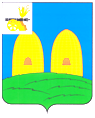 АДМИНИСТРАЦИЯОСТЕРСКОГО СЕЛЬСКОГО ПОСЕЛЕНИЯ РОСЛАВЛЬСКОГО РАЙОНА СМОЛЕНСКОЙ ОБЛАСТИ                                                                                                                                                                                                                                                                                                                                                                                                                                        П О С Т А Н О В Л Е Н И Еот   28.12.2023 № 121О   внесении    изменений    в    муниципальную            программу  «Развитие  улично-дорожной   сетина  территории Остерского сельского поселения Рославльского района Смоленской области»           Руководствуясь Федеральным законом от 06.10.2003 №131-ФЗ «Об общих     принципах организации местного самоуправления в Российской Федерации», Бюджетным кодексом Российской Федерации, Порядком принятия решения о разработке муниципальных программ, их формирования и  реализации, утвержденным постановлением Администрации Остерского сельского поселения Рославльского района Смоленской области от 21 февраля 2022 года № 17, Порядком проведения оценки эффективности реализации муниципальных программ, утвержденным постановлением Администрации Остерского сельского поселения Рославльского района Смоленской области от 21 февраля 2022 года №18,Администрация  Остерского сельскогопоселения Рославльского районаСмоленской области п о с т а н о в л я е т:          1. Внести в муниципальную программу «Развитие  улично-дорожной   сетина  территории Остерского сельского поселения Рославльского района Смоленской области», утвержденную постановлением Администрации Остерского сельского поселения Рославльского района Смоленской области от 04.02.2020 № 41 (в редакции постановлений Администрации Остерского сельского поселения Рославльского района Смоленской области от 29.04.2020 № 94, от 01.06.2020 № 101, 29.12.2020 № 164, от 05.02.2021 № 17, от 01.03.2021 № 24, от 29.04.2021 № 46, от 13.07.2021 № 64, от 27.10.2021 № 86, от 25.03.2022 № 28, от 13.07.2022 №61, от 12.10.2022 № 70, от 13.12.2022 № 105, от 14.02.2023 № 24, от 25.04.2023 № 42, от 30.06.2023 № 57, от 11.10.2023 № 82, от 19.12.2023 № 111), следующие изменения:         1) в Паспорте:             а) в позиции 1 «Основные положения»:             -строку «Объемы финансового обеспечения за весь период реализации (по годам реализации и в разрезе источников финансирования на очередной финансовый год и первый, второй годы планового периода» изложить в следующей редакции:          б) позицию 4 «Финансовое обеспечение муниципальной программы» изложить в следующей редакции:4.  Финансовое обеспечение муниципальной программы         2) раздел 4 изложить в следующей редакции:Раздел 4. СВЕДЕНИЯо финансировании структурных элементов муниципальной программы«Развитие улично – дорожной сети на территории Остерского сельского поселения Рославльского района Смоленской области»          2. Настоящее постановление подлежит размещению на официальном сайте Администрации Остерского сельского поселения Рославльского района Смоленской области в информационно-телекоммуникационной сети «Интернет».                           3. Настоящее постановление вступает в силу со дня его подписания.          4. Контроль исполнения настоящего постановления оставляю за собой.Глава муниципального образованияОстерского сельского поселенияРославльского района Смоленской области                                        С. Г. Ананченков  Объемы финансового обеспечения за весь период реализации (по годам реализации и в разрезе источников финансирования на очередной финансовый год и первый, второй годы планового периода)общий объем финансирования составляет 199537,5 тыс. рублей, из них:2020-2022 гг –  всего 43616,0 тыс. рублей;2023 год  – всего 46010,7 тыс. рублей, из них источники финансирования:средства федерального бюджета – 0,0 тыс.рублей;средства областного бюджета – 40992,0  тыс. рублей;средства местного бюджета – 2133,5 тыс. рублей;средства внебюджетных источников – 0,0 тыс. рублей.муниципальный  дорожный фонд – 2885,2 тыс. рублей2024 год  – 106162,1 тыс. рублей, из них:средства федерального бюджета – 0,0 тыс. рублей;средства областного бюджета – 102545,9  тыс. рублей;средства местного бюджета – 1100,0 тыс.рублей;средства внебюджетных источников – 0,0 тыс. рублей.муниципальный  дорожный фонд – 2516,2 тыс.рублей;2025 год – 3748,7 тыс. рублей, из них:средства федерального бюджета – 0,0 тыс.рублей;средства областного бюджета – 0,0  тыс. рублей;средства местного бюджета – 1100,0 тыс.рублей;средства внебюджетных источников – 0,0 тыс. рублей.муниципальный  дорожный фонд – 2648,7 тыс.рублей.Источник финансового обеспеченияВсегоОбъем финансового обеспечения по годам реализации (тыс. рублей)Объем финансового обеспечения по годам реализации (тыс. рублей)Объем финансового обеспечения по годам реализации (тыс. рублей)Источник финансового обеспеченияВсего2023 год2024 год 2025 год 1        2345В целом по муниципальной программе,в том числе:155921,546010,7106162,13748,7федеральный бюджет0,00,00,00,0областной бюджет143537,940992,0102545,90,0местный бюджет 4333,52133,51100,01100,0муниципальный  дорожный фонд 8050,12885,22516,22648,7№ п/пНаименованиеУчастник муниципальной программы Источник финансового обеспечения (расшифровать)Объем средств на реализацию муниципальной программы на очередной финансовый год и плановый период (тыс. рублей)Объем средств на реализацию муниципальной программы на очередной финансовый год и плановый период (тыс. рублей)Объем средств на реализацию муниципальной программы на очередной финансовый год и плановый период (тыс. рублей)Объем средств на реализацию муниципальной программы на очередной финансовый год и плановый период (тыс. рублей)№ п/пНаименованиеУчастник муниципальной программы Источник финансового обеспечения (расшифровать)всего2023 год2024 год 2025 год 12333456788      1.  Ведомственный проект «Развитие сети автомобильных дорог общего пользования»Ведомственный проект «Развитие сети автомобильных дорог общего пользования»Ведомственный проект «Развитие сети автомобильных дорог общего пользования»Ведомственный проект «Развитие сети автомобильных дорог общего пользования»Ведомственный проект «Развитие сети автомобильных дорог общего пользования»Ведомственный проект «Развитие сети автомобильных дорог общего пользования»Ведомственный проект «Развитие сети автомобильных дорог общего пользования»Ведомственный проект «Развитие сети автомобильных дорог общего пользования»Ведомственный проект «Развитие сети автомобильных дорог общего пользования»Ведомственный проект «Развитие сети автомобильных дорог общего пользования»      1.  Проектирование,строительство,реконструкция, капитальный ремонт и ремонт автомобильных дорог общего пользования местного значения с твердым покрытием до сельских населенных пунктов, не имеющих круглогодичной связи с сетью автомобильных дорог общего пользования (строительство автомобильной дороги с.Остер – д.Осиновка - д.Козловка)Администрация Остерского сельского поселения Рославльского района Смоленской областиобластной бюджет муниципальный дорожный фонд  Остерского  сельского поселенияобластной бюджет муниципальный дорожный фонд  Остерского  сельского поселенияобластной бюджет муниципальный дорожный фонд  Остерского  сельского поселения  127545,9127,625000,025,0102545,9102,6102545,9102,60,00,0      1.  Проектирование, строительство, реконструкция, капитальный ремонт, ремонт автомобильных дорог общего пользования местного значенияАдминистрация Остерского сельского поселения Рославльского района Смоленской области   областной бюджет муниципальный дорожный фонд  Остерского  сельского поселения   областной бюджет муниципальный дорожный фонд  Остерского  сельского поселения   областной бюджет муниципальный дорожный фонд  Остерского  сельского поселения15992,016,0 15992,016,00,00,00,00,00,00,0      1.  Итого по ведомственному проекту:143681,541033,0102648,5102648,50,02. Комплекс процессных мероприятий «Содержание автомобильных дорог общего пользования местного значения, инженерных сооружений на них в границах Остерского сельского поселения Рославльского района Смоленской области»Комплекс процессных мероприятий «Содержание автомобильных дорог общего пользования местного значения, инженерных сооружений на них в границах Остерского сельского поселения Рославльского района Смоленской области»Комплекс процессных мероприятий «Содержание автомобильных дорог общего пользования местного значения, инженерных сооружений на них в границах Остерского сельского поселения Рославльского района Смоленской области»Комплекс процессных мероприятий «Содержание автомобильных дорог общего пользования местного значения, инженерных сооружений на них в границах Остерского сельского поселения Рославльского района Смоленской области»Комплекс процессных мероприятий «Содержание автомобильных дорог общего пользования местного значения, инженерных сооружений на них в границах Остерского сельского поселения Рославльского района Смоленской области»Комплекс процессных мероприятий «Содержание автомобильных дорог общего пользования местного значения, инженерных сооружений на них в границах Остерского сельского поселения Рославльского района Смоленской области»Комплекс процессных мероприятий «Содержание автомобильных дорог общего пользования местного значения, инженерных сооружений на них в границах Остерского сельского поселения Рославльского района Смоленской области»Комплекс процессных мероприятий «Содержание автомобильных дорог общего пользования местного значения, инженерных сооружений на них в границах Остерского сельского поселения Рославльского района Смоленской области»Комплекс процессных мероприятий «Содержание автомобильных дорог общего пользования местного значения, инженерных сооружений на них в границах Остерского сельского поселения Рославльского района Смоленской области»Комплекс процессных мероприятий «Содержание автомобильных дорог общего пользования местного значения, инженерных сооружений на них в границах Остерского сельского поселения Рославльского района Смоленской области»2. Содержание автомобильных дорог общего пользования местного значения  и инженерных сооружений в нормативном состоянии, в границах Остерского сельского поселенияАдминистрация Остерского сельского поселения Рославльского района Смоленской областиАдминистрация Остерского сельского поселения Рославльского района Смоленской областиАдминистрация Остерского сельского поселения Рославльского района Смоленской областибюджет Остерского сельского поселениямуниципальный дорожный фонд Остерского  сельского поселения     4333,55856,52133,52294,21100,01663,61100,01898,71100,01898,72. Содержание зеленых насаждений, обочин, покос травы, спил деревьев, вырезка кустарников вдоль улично-дорожной сети в границах Остерского  сельского поселенияАдминистрация Остерского сельского поселения Рославльского района Смоленской областиАдминистрация Остерского сельского поселения Рославльского района Смоленской областиАдминистрация Остерского сельского поселения Рославльского района Смоленской областимуниципальный дорожный фонд Остерского  сельского поселения1350,0450,0450,0450,0450,02. Паспортизация, выполнение кадастровых работ (межевание) автомобильных дорог общего пользования местного значения в границах Остерского сельского поселенияАдминистрация Остерского сельского поселения Рославльского района Смоленской областиАдминистрация Остерского сельского поселения Рославльского района Смоленской областиАдминистрация Остерского сельского поселения Рославльского района Смоленской областимуниципальный дорожный фонд Остерского  сельского поселения100,0100,00,00,00,0Итого по комплексу процессных мероприятий Итого по комплексу процессных мероприятий 11640,04977,73213,63448,73448,7№ п/пНаименованиеУчастник муниципальной программы Участник муниципальной программы Источник финансового обеспечения (расшифровать)Источник финансового обеспечения (расшифровать)Объем средств на реализацию муниципальной программы на очередной финансовый год и плановый период (тыс. рублей)Объем средств на реализацию муниципальной программы на очередной финансовый год и плановый период (тыс. рублей)Объем средств на реализацию муниципальной программы на очередной финансовый год и плановый период (тыс. рублей)Объем средств на реализацию муниципальной программы на очередной финансовый год и плановый период (тыс. рублей)Объем средств на реализацию муниципальной программы на очередной финансовый год и плановый период (тыс. рублей)№ п/пНаименованиеУчастник муниципальной программы Участник муниципальной программы Источник финансового обеспечения (расшифровать)Источник финансового обеспечения (расшифровать)всего2023 год2024 год 2025 год 2025 год 1233456783. Комплекс процессных мероприятий "Безопасность дорожного движения на территории Остерского сельского поселения Рославльского района Смоленской области"Комплекс процессных мероприятий "Безопасность дорожного движения на территории Остерского сельского поселения Рославльского района Смоленской области"Комплекс процессных мероприятий "Безопасность дорожного движения на территории Остерского сельского поселения Рославльского района Смоленской области"Комплекс процессных мероприятий "Безопасность дорожного движения на территории Остерского сельского поселения Рославльского района Смоленской области"Комплекс процессных мероприятий "Безопасность дорожного движения на территории Остерского сельского поселения Рославльского района Смоленской области"Комплекс процессных мероприятий "Безопасность дорожного движения на территории Остерского сельского поселения Рославльского района Смоленской области"Комплекс процессных мероприятий "Безопасность дорожного движения на территории Остерского сельского поселения Рославльского района Смоленской области"Комплекс процессных мероприятий "Безопасность дорожного движения на территории Остерского сельского поселения Рославльского района Смоленской области"3. Регулярное освещение вопросов безопасности дорожного движения,  в местах обнародования правовых актовАдминистрация Остерского сельского поселения Рославльского района Смоленской областиАдминистрация Остерского сельского поселения Рославльского района Смоленской областифинансирование не требуется----3. Сезонные (весна-осень) обследования улично-дорожной сети сельского поселенияАдминистрация Остерского сельского поселения Рославльского района Смоленской областиАдминистрация Остерского сельского поселения Рославльского района Смоленской областифинансирование не требуется----3. Объем проведенных регулярных осмотров железнодорожного переезда в д.Козловка по ул.МираАдминистрация Остерского сельского поселения Рославльского района Смоленской областиАдминистрация Остерского сельского поселения Рославльского района Смоленской областифинансирование не требуется----Устройство уличного освещения по улицам  сельского поселенияАдминистрация Остерского сельского поселения Рославльского района Смоленской областиАдминистрация Остерского сельского поселения Рославльского района Смоленской областимуниципальный дорожный фонд Остерского  сельского поселения600,00,0300,0300,0Итого по комплексу процессных мероприятий Итого по комплексу процессных мероприятий 600,0     0,0300,0300,0№ п/пНаименованиеУчастник муниципальной программы Источник финансового обеспечения (расшифровать)Источник финансового обеспечения (расшифровать)Объем средств на реализацию муниципальной программы на очередной финансовый год и плановый период (тыс. рублей)Объем средств на реализацию муниципальной программы на очередной финансовый год и плановый период (тыс. рублей)Объем средств на реализацию муниципальной программы на очередной финансовый год и плановый период (тыс. рублей)Объем средств на реализацию муниципальной программы на очередной финансовый год и плановый период (тыс. рублей)№ п/пНаименованиеУчастник муниципальной программы Источник финансового обеспечения (расшифровать)Источник финансового обеспечения (расшифровать)всего2023 год2024 год 2025 год 123456784. Комплекс процессных мероприятий "Капитальный ремонт, ремонт автомобильных дорог общего пользования местного значения в границах Остерского сельского поселения Рославльского района Смоленской области"Комплекс процессных мероприятий "Капитальный ремонт, ремонт автомобильных дорог общего пользования местного значения в границах Остерского сельского поселения Рославльского района Смоленской области"Комплекс процессных мероприятий "Капитальный ремонт, ремонт автомобильных дорог общего пользования местного значения в границах Остерского сельского поселения Рославльского района Смоленской области"Комплекс процессных мероприятий "Капитальный ремонт, ремонт автомобильных дорог общего пользования местного значения в границах Остерского сельского поселения Рославльского района Смоленской области"Комплекс процессных мероприятий "Капитальный ремонт, ремонт автомобильных дорог общего пользования местного значения в границах Остерского сельского поселения Рославльского района Смоленской области"Комплекс процессных мероприятий "Капитальный ремонт, ремонт автомобильных дорог общего пользования местного значения в границах Остерского сельского поселения Рославльского района Смоленской области"Комплекс процессных мероприятий "Капитальный ремонт, ремонт автомобильных дорог общего пользования местного значения в границах Остерского сельского поселения Рославльского района Смоленской области"4. Проектирование, строительство, реконструкция, капитальный ремонт, ремонт автомобильных дорог общего пользования местного значенияАдминистрация Остерского сельского поселения Рославльского района Смоленской области   областной бюджет муниципальный дорожный фонд  Остерского  сельского поселения0,00,00,00,000,00,00,00,0Итого по комплексу процессных мероприятий Итого по комплексу процессных мероприятий 0,00,00,00,0Всего по муниципальной программе, в том числе: федеральный бюджетобластной бюджетместные бюджетывнебюджетные источникиВсего по муниципальной программе, в том числе: федеральный бюджетобластной бюджетместные бюджетывнебюджетные источникиВсего по муниципальной программе, в том числе: федеральный бюджетобластной бюджетместные бюджетывнебюджетные источники155921,546010,7106162,13748,7